Добрый день, дорогой друг!Предлагаем тебе проверить свои знания по истории Алексеевского края, приняв участие в онлайн – викторине «История и люди алексеевского края…».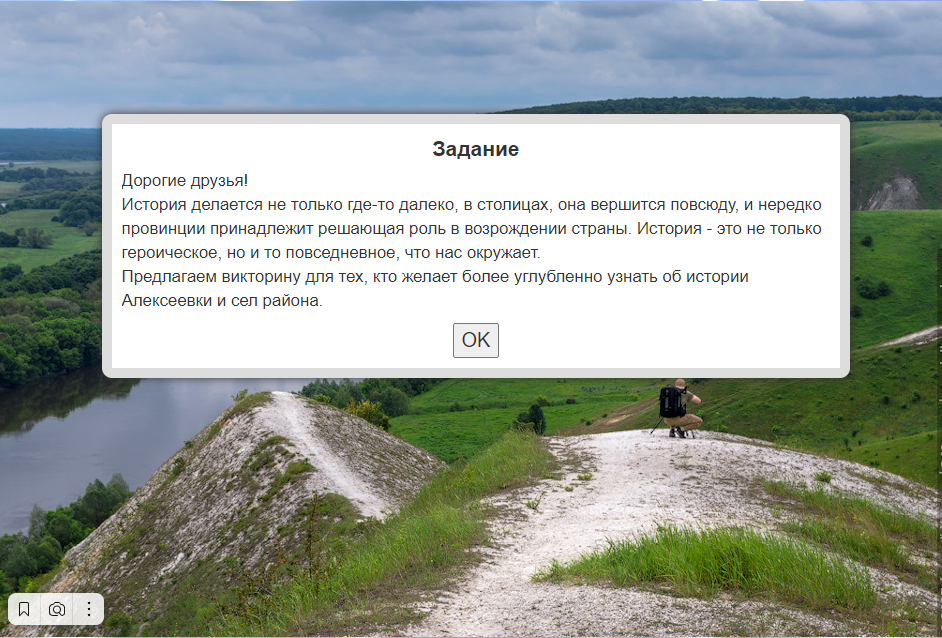 Перейди по этой ссылкеhttps://learningapps.org/watch?v=pfsdwo7ck22